АДМИНИСТРАЦИЯКЛЮКВИНСКОГО СЕЛЬСОВЕТАКУРСКОГО РАЙОНА=================================================305502, Курская область, Курский район, Клюквинский сельсовет, д. Долгое, д. № 167ПОСТАНОВЛЕНИЕот 05.12.2019 № 206Об утверждении Порядка формирования, ведения, обязательного опубликования Перечня муниципального имущества муниципального образования "Клюквинский сельсовет" Курского района Курской области, предназначенного для передачи во владение и (или) пользование субъектам малого и среднего предпринимательства"В соответствии с Земельным кодексом Российской Федерации, Федеральными законами от 24.07.2007 № 209-ФЗ «О развитии малого и среднего предпринимательства в Российской Федерации», Постановлением Правительства Российской Федерации от 21.08.2010       № 645 «Об имущественной поддержке субъектов малого и среднего предпринимательства при предоставлении федерального имущества», в целях оказания имущественной поддержки субъектам малого и среднего предпринимательства Администрация Клюквинского сельсовета Курского района ПОСТАНОВЛЯЕТ:1. Утвердить прилагаемый Порядок формирования, ведения, обязательного опубликования Перечня муниципального имущества муниципального образования "Клюквинский сельсовет" Курского района Курской области, предназначенного для передачи во владение и (или) пользование субъектам малого и среднего предпринимательства.2. Постановление Администрации Клюквинского сельсовета  Курского района Курской области от 24.08.2016 № 406 "Об утверждении Порядка формирования, ведения, обязательного опубликования Перечня муниципального имущества муниципального образования "Клюквинский сельсовет" Курского района Курской области, предназначенного для предоставления во владение и (или) пользование субъектам малого и среднего предпринимательства" признать утратившим силу.3. Контроль за исполнением настоящего постановления возложить на заместителя Главы Администрации Клюквинского сельсовета Курского района по финансам и экономике.4. Постановление вступает в силу со дня его подписания.Глава Клюквинского сельсовета Курского района                         				                 В.Л. Лыков Порядокформирования, ведения, обязательного опубликования Перечня муниципального имущества муниципального образования "Клюквинский сельсовет" Курского района Курской области, предназначенного для передачи во владение и (или) пользование субъектам малого и среднего предпринимательства1. Настоящий Порядок формирования, ведения, обязательного опубликования перечня муниципального имущества муниципального образования "Клюквинский сельсовет" Курского района Курской области, предназначенного для передачи во владение и (или) пользование субъектам малого и среднего предпринимательства (далее - Порядок, Перечень), разработан в соответствии с частью 4.1 статьи-18 Федерального закона от 24 июля 2007 года № 209-ФЗ «О развитии малого и среднего предпринимательства в Российской Федерации» в целях предоставления муниципального имущества муниципального образования "Клюквинский сельсовет" Курского района Курской области во владение и (или) пользование на долгосрочной основе субъектам малого и среднего предпринимательства и организациям, образующим инфраструктуру поддержки субъектов малого и среднего предпринимательства.2. В Перечень вносятся сведения о муниципальном имуществе муниципального образования "Клюквинский сельсовет" Курского района Курской области (далее – муниципальное имущество), соответствующем следующим критериям:а)	муниципальное имущество свободно от прав третьих лиц (за исключением права хозяйственного ведения, права оперативного управления, а также имущественных прав субъектов малого и среднего предпринимательства);б)	в отношении муниципального имущества не установлен запрет на его передачу во временное владение и (или) пользование, в том числе в аренду на торгах или без проведения торгов;в) муниципальное имущество не является объектом жилищного фонда и религиозного назначения;г) муниципальное имущество не является объектом незавершенного строительства или объектом сети инженерно- технического обеспечения, к которому подключен объект жилищного фонда;д)	в отношении муниципального имущества не принято решение Администрации Клюквинского сельсовета Курского района Курской области о предоставлении его иным лицам;е)	муниципальное имущество не подлежит приватизации в соответствии с прогнозным планом (программой) приватизации муниципального имущества;ж) муниципальное имущество не признано аварийным и подлежащим сносу или реконструкции;з) земельный участок не предназначен для ведения личного подсобного хозяйства, огородничества, садоводства, индивидуального жилищного строительства;и) земельный участок не относится к земельным участкам, предусмотренным подпунктами 1-10, 13-15, 18 и 19 пункта 8 статьи 39.11 Земельного кодекса Российской Федерации, за исключением земельных участков, предоставленных в аренду субъектам малого и среднего предпринимательства; к) в отношении муниципального имущества, закрепленного на праве хозяйственного ведения за муниципальным унитарным предприятием, на праве оперативного управления за муниципальным учреждением, представлено предложение такого предприятия или учреждения о включении соответствующего муниципального имущества в Перечень, а также согласие органа местного самоуправления, уполномоченного на согласование сделки с соответствующим имуществом, на включение муниципального имущества в Перечень; л) движимое муниципальное имущество не относится к имуществу, которое теряет свои натуральные свойства в процессе его использования (потребляемым вещам), к имуществу, срок службы которого составляет менее 5 лет или которое не подлежит предоставлению в аренду на срок 5 лет и более в соответствии с законодательством Российской Федерации.Формирует, ведет, обязательно опубликовывает Перечень заместитель Главы Администрации Клюквинского сельсовета Курского района по финансам и экономике. Внесение сведений о муниципальном имуществе в Перечень (в том числе ежегодное дополнение или изменение до 1 ноября текущего года), а также исключение сведений о муниципальном имуществе из Перечня осуществляется на основании постановления Администрации Клюквинского сельсовета Курского района Курской области об утверждении Перечня или о внесении в него изменений на основе предложений муниципальных унитарных предприятий Курского района Курской области, муниципальных учреждений Клюквинского сельсовета Курского района Курской области, владеющих муниципальным имуществом на праве хозяйственного ведения или оперативного управления, общероссийских некоммерческих организаций, выражающих интересы субъектов малого и среднего предпринимательства, акционерного общества «Федеральная корпорация по развитию малого и среднего предпринимательства», организаций, образующих инфраструктуру поддержки субъектов малого и среднего предпринимательства, а также субъектов малого и среднего предпринимательства.Подготовку проекта постановления Администрации Клюквинского сельсовета Курского района Курской области об утверждении Перечня или внесении в него изменений осуществляет заместитель Главы Администрации Клюквинского сельсовета Курского района по финансам и экономике.В случае внесения изменений или дополнений в реестр муниципального имущества муниципального образования "Клюквинский сельсовет" Курского района Курской области в отношении муниципального имущества, включенного в Перечень, заместитель Главы Администрации Клюквинского сельсовета Курского района по финансам и экономике обеспечивает внесение соответствующих изменений или дополнений в отношении муниципального имущества в Перечень (до 1 ноября текущего года).Рассмотрение предложений, указанных в пункте 4 настоящего Порядка, осуществляется заместителем Главы Администрации Клюквинского сельсовета Курского района по финансам и экономике в течение 30 календарных дней с даты их поступления. По результатам рассмотрения предложений заместителем Главы Администрации Клюквинского сельсовета Курского района по финансам и экономике принимается одно из следующих решений:а)	о включении сведений о муниципальном имуществе, в отношении которого поступило предложение, в Перечень с учетом критериев, установленных пунктом 2 настоящего Порядка;б)	об исключении сведений о муниципальном имуществе, в отношении которого поступило предложение, из Перечня с учетом положений пунктов 7 и 8 настоящего Порядка;в)	об отказе в учете предложения.В случае принятия решения об отказе в учете предложения, указанного в пункте 4 настоящего Порядка, заместитель Главы Администрации Клюквинского сельсовета Курского района по финансам и экономике направляет лицу, представившему предложение, мотивированный ответ о невозможности включения сведений о муниципальном имуществе в Перечень или исключения сведений о муниципальном имуществе из Перечня.Администрация Курского района Курской области по предложению заместителя Главы Администрации Клюквинского сельсовета Курского района по финансам и экономике вправе исключить сведения о муниципальном имуществе из Перечня, если в течение 2 лет со дня включения сведений о муниципальном имуществе в Перечень в отношении такого имущества от субъектов малого и среднего предпринимательства или организаций, образующих инфраструктуру поддержки субъектов малого и среднего предпринимательства, не поступило:а)	ни одной заявки на участие в аукционе (конкурсе) на право заключения договора, предусматривающего переход прав владения и (или) пользования в отношении муниципального имущества, в том числе на право заключения договора аренды земельного участка;б)	ни одного заявления о предоставлении муниципального имущества, в том числе земельного участка, в отношении которого заключение указанного договора может быть осуществлено без проведения аукциона (конкурса) в случаях, предусмотренных Федеральным законом "О защите конкуренции" или Земельным кодексом Российской Федерации.Администрация Курского района Курской области по предложению заместителя Главы Администрации Клюквинского сельсовета Курского района по финансам и экономике исключает сведения о муниципальном имуществе из Перечня в одном из следующих случаев:а)	в отношении муниципального имущества в установленном законодательством Российской Федерации, Курской области, нормативно-правовыми актами Курского района Курской области порядке принято решение Администрации Курского района Курской области о его использовании для муниципальных нужд либо для иных целей;б)	право муниципальной собственности Клюквинского сельсовета Курского района Курской области на имущество прекращено по решению суда или в ином установленном законом порядке;в)	муниципальное имущество не соответствует критериям, установленным пунктом 2 настоящего Порядка.Сведения о муниципальном имуществе вносятся в Перечень в составе и по форме, которые установлены в соответствии с частью 4.4 статьи 18 Федерального закона "О развитии малого и среднего предпринимательства в Российской Федерации". Ведение Перечня осуществляется отделом по управлению муниципальным имуществом Администрации Клюквинского сельсовета Курского района Курской области в электронной форме.11. Перечень и внесенные в него изменения подлежат:а)	обязательному опубликованию в газете "Сельская новь" - в течение 10 рабочих дней со дня утверждения;б)	размещению в информационно-телекоммуникационной сети "Интернет" на официальном сайте Администрации Клюквинского сельсовета Курского района Курской области - в течение 10 рабочих дней со дня утверждения.ПРИЛОЖЕНИЕ к постановлениюАдминистрации Клюквинского сельсоветаКурского района 
от 05.12.2019 N 206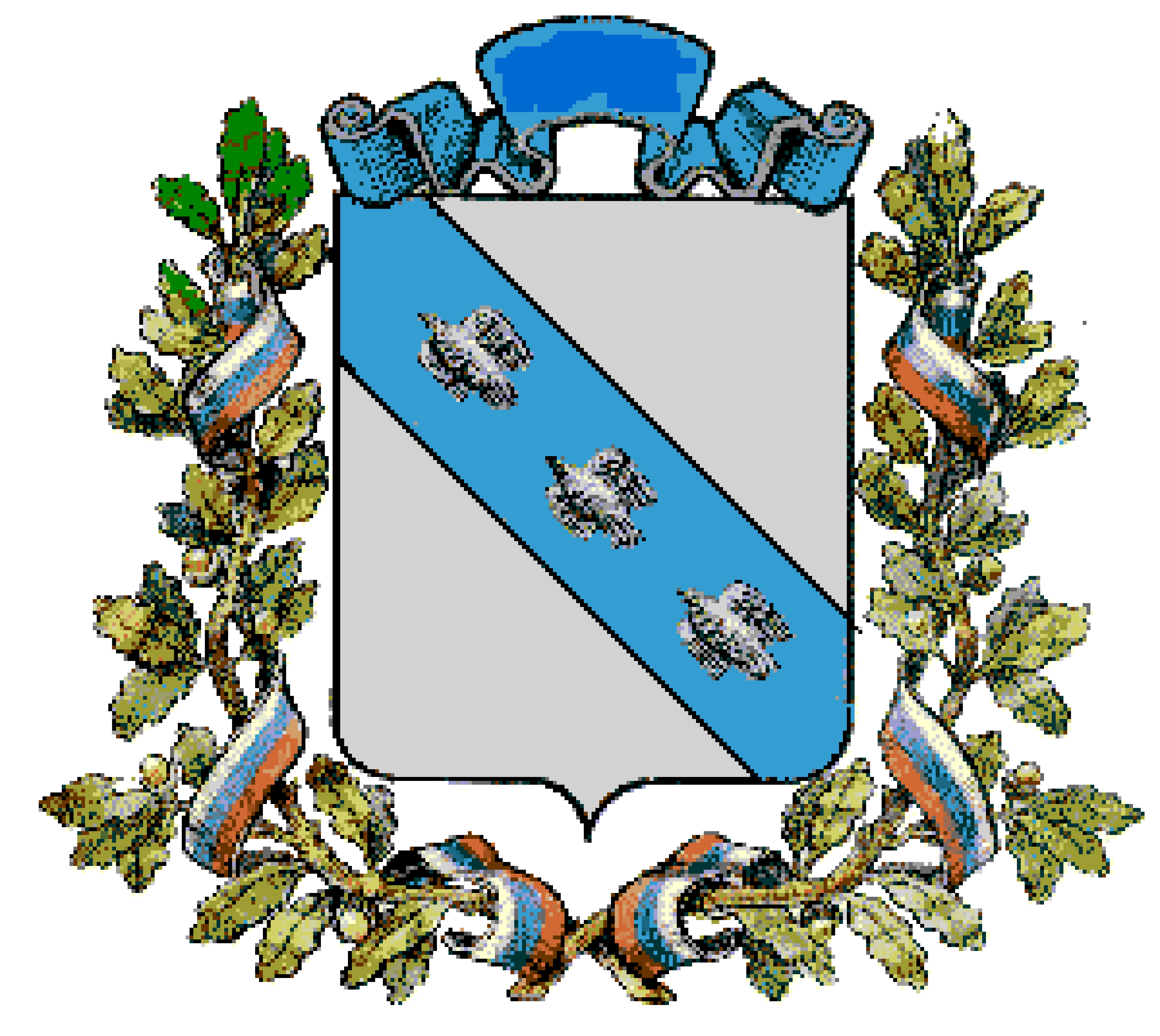 